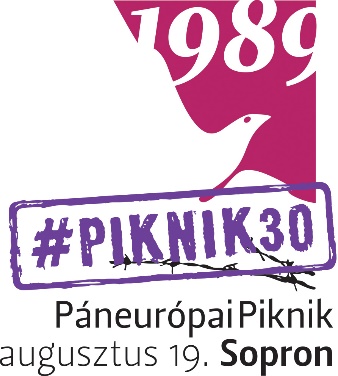 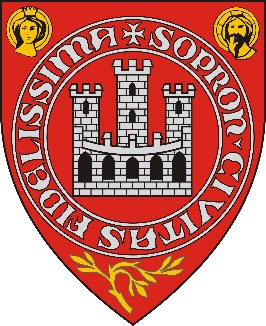 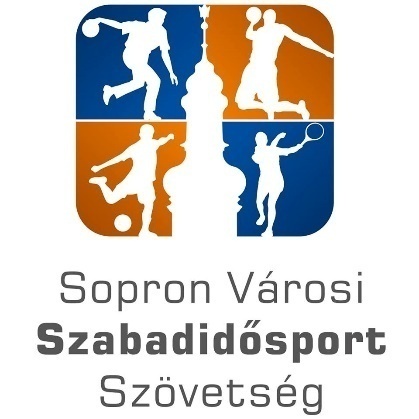 XXXII. SOPRONI SÖRKUPAférfi kispályás labdarúgókupaVégeredmény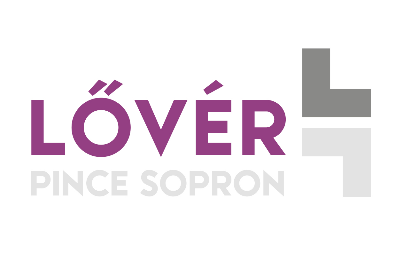 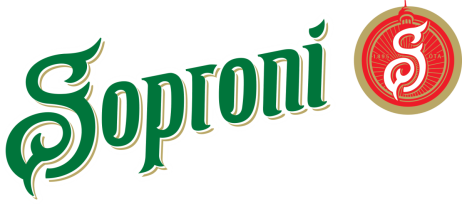 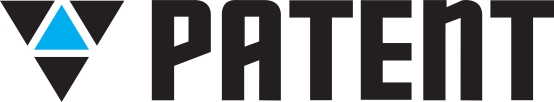 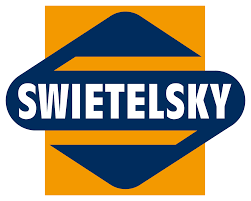 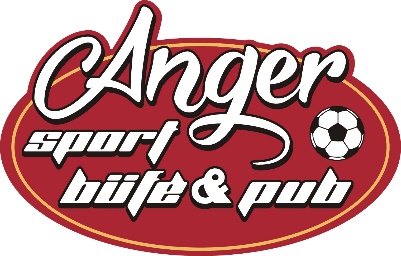 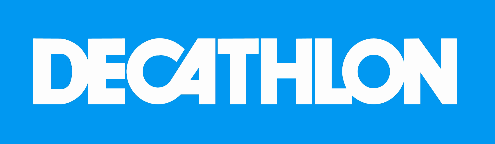 SOPRON2019. augusztus 17-18.www.sopronszabadidosport.huszabadidosport@svszsz.huwww.facebook.com/svszsz/XXXII. Soproni Sörkupa2019. augusztus 17. (szombat)Csoportmérkőzések10:001.p. 1.cs. 	City Coffee				- 	RFC-90			2-12.p. 1.cs. 	AC Villám				- 	BocsBéla			0-5	3.p. 2.cs. 	Soproni Gyógyközpont		- 	Szemérem Ajax		0-5	4.p. 2.cs. 	Aramis Maradék			- 	TPS Csiga			1-310:351.p. 3.cs. 	Aramis Söröző – Sportuszoda	- 	Dribli				3-12.p. 3.cs. 	Stubi Borozó				- 	KÁÓ SC			2-43.p. 4.cs. 	Deák Étterem				- 	Bezzegh Budapest		5-14.p. 4.cs. 	Tekere					- 	Hegyvidék SE			2-611:10 1.p. 5.cs. 	Kinder Fabrik SC			- 	Partizán Beokád		0-32.p. 5.cs. 	La Coruna				- 	JGB Muki Football Team	3-0	3.p. 1.cs. 	City Coffee				- 	Bezzegh Kert			0-4 4.p. 1.cs. 	RFC-90				- 	BocsBéla			0-411:451.p. 2.cs. 	Soproni Gyógyközpont		- 	Kolimba			2-32.p. 2.cs. 	Szemérem Ajax			- 	TPS Csiga 			1-33.p. 3.cs. 	Aramis Söröző – Sportuszoda	- 	DUNTEL 			4-24.p. 3.cs. 	Dribli				 	- 	KÁÓ SC			0-012:201.p. 4.cs. 	Tekere					- 	Deák Étterem			1-52.p. 4.cs. 	Hegyvidék SE				- 	Bezzegh Budapest		7-33.p. 1.cs. 	Bezzegh Kert				- 	RFC-90			4-14.p. 1.cs. 	AC Villám				- 	City Coffee			2-4www.sopronszabadidosport.huszabadidosport@svszsz.huwww.facebook.com/svszsz/14:00 1.p. 5.cs. 	La Coruna				- 	Kinder Fabrik SC		4-22.p. 5.cs. 	JGB Muki Football Team		- 	Partizán Beokád		2-33.p. 2.cs.	Kolimba				- 	Szemérem Ajax		1-04.p. 2.cs. 	Aramis Maradék			- 	Soproni Gyógyközpont	5-214:351.p. 3.cs. 	DUNTEL				- 	Dribli				2-12.p. 3.cs. 	Stubi Borozó				- 	Aramis Söröző – Sportuszoda 0-2 3.p. 1.cs. 	BocsBéla				- 	City Coffee			3-04.p. 1.cs. 	Bezzegh Kert				- 	AC Villám			1-215:101.p. 2.cs. 	TPS Csiga				- 	Soproni Gyógyközpont	5-22.p. 2.cs. 	Kolimba				- 	Aramis Maradék		1-2	3.p. 4.cs. 	Deák Étterem	 			- 	Hegyvidék SE			2-14.p. 4.cs. 	Bezzegh Budapest			-	Tekere				2-215:451.p. 3.cs. 	KÁÓ SC				- 	Aramis Söröző – Sportuszoda 2-22.p. 3.cs. 	DUNTEL				- 	Stubi Borozó			2-03.p. 5.cs. 	Kinder Fabrik SC 			- 	JGB Muki Football Team	3-04.p. 5.cs. 	Partizán Beokád			-	La Coruna			2-316:201.p. 1.cs. 	RFC-90				- 	AC Villám	 		4-02.p. 1.cs. 	BocsBéla				- 	Bezzegh Kert			0-33.p. 2.cs. 	Szemérem Ajax 			- 	Aramis Maradék		3-24.p. 2.cs. 	TPS Csiga				-	Kolimba			2-016:551.p. 3.cs. 	Dribli					- 	Stubi Borozó			0-22.p. 3.cs. 	KÁÓ SC				- 	DUNTEL			1-1www.sopronszabadidosport.huszabadidosport@svszsz.huwww.facebook.com/svszsz/2019. augusztus 18. (vasárnap)XXXII. Soproni SörkupaLegjobb 8 közé jutásért09:001.p. 1.m.	KÁÓ SC – Aramis Maradék 						0-3	2.p. 2.m	BocsBéla – Hegyvidék SE						1-33.p. 3.m.	Duntel – La Coruna 							0-6Legjobb 4 közé jutásért10:451.p. 4.m.	Partizán Beokád – Bezzegh Kert 					1-1 (10-9)	2.p. 5.m.	Aramis Söröző - Sportuszoda – Aramis Maradék 			4-03.p. 6.m.	Deák Étterem – La Coruna 						2-04.p. 7.m.	TPS Csiga – Hegyvidék 						0-1Döntőbe jutásért11:55	1.p  8.m.	Partizán Beokád - Aramis Söröző – Sportuszoda 			1-22.p. 9.m.	Deák Étterem	- Hegyvidék SE					0-2
13:003-4. helyért2.p.		Partozin Beokád - Deák Étterem					3-3 (4-3)13:001-2.helyért1.p.		Aramis Söröző – Sportuszoda - Hegyvidék SE 			2-2 (2-3)Sopron, 2019. augusztus 21.						         Versenybizottság